                                                                    Утверждаю	Директор школы :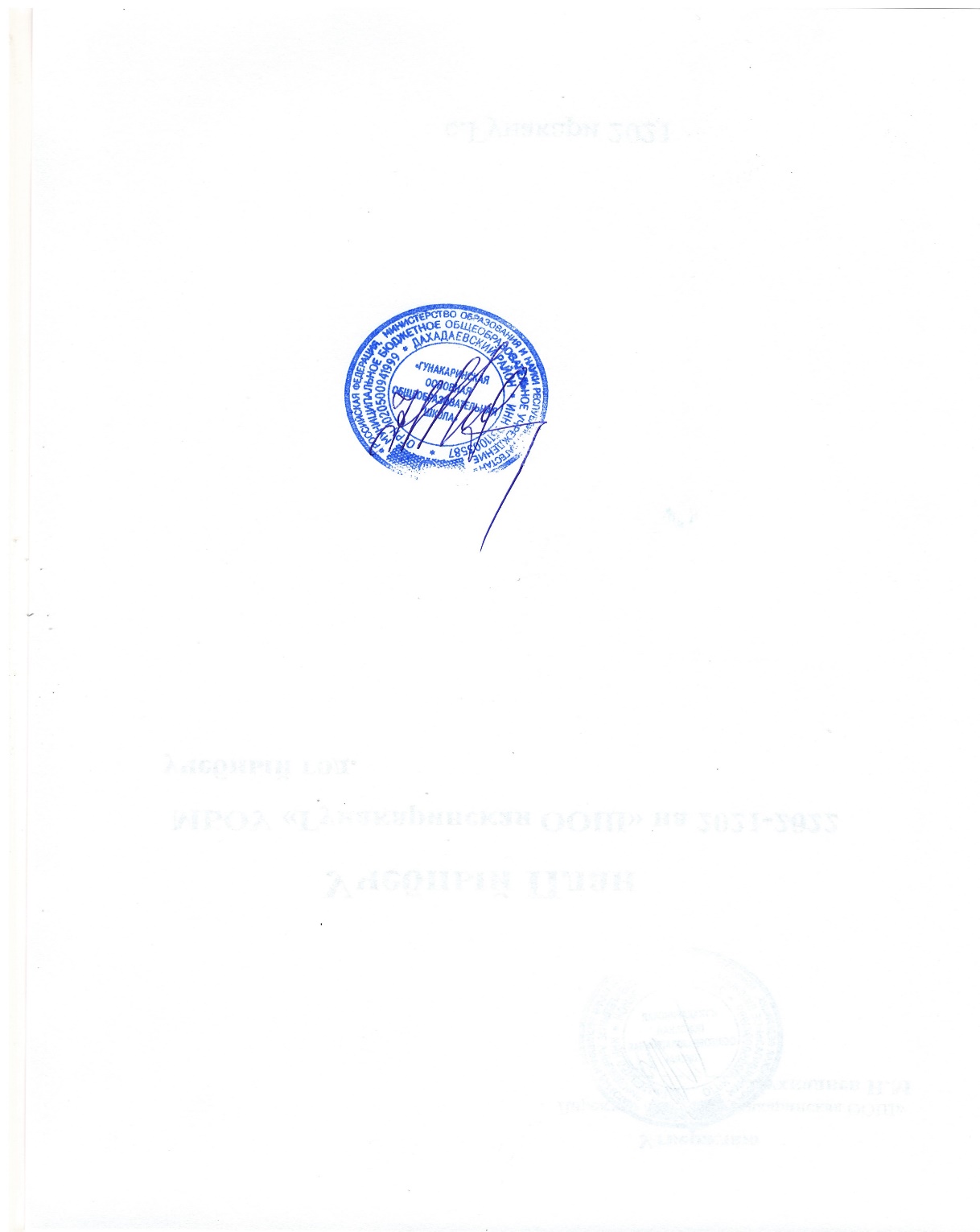                                                                                                                                      Нухкадиев Н.М	            МБОУ «Гунакаринская ООШ»            Годовой Календарный график	  Гунакари 2022г.                                                                                                «СОГЛАСОВАНО»:                                                                                                      Начальник РУО                             7.Регламентирование образовательного процесса в течение недели(продолжительность  учебной  недели):- продолжительность учебной недели в 1 классе – 5 дней,- во 2-9-х классах – 6 дней.8. Регламентирование образовательного процесса в течение учебного дня:- сменность – МБОУ  работает в  две смены( внеурочная деятельность осуществляется во вторую смену).- продолжительность урока  в 1-ом классе – 35 минут (в сентябре-декабре), 45 минут (в январе-мае); во 2-9-х классах – IиII полугодиях – 45 минут.- Расписание  звонков: Для обучающихся 1-9-х классов;1 урок -  08.00 – 8.45,2 урок-  8.55 – 9.40,3 урок – 10.00  – 10.45 ,4 урок – 10.55 – 11.40,5 урок -  11.50 – 12.35,6 урок -  12.45 -  13.30.9.Система оценок (выписка из локального акта  организации)В первом классе безотметочное обуГодовой календарный  учебный графикна 2022-2023 учебный год.Муниципального бюджетного общеобразовательного учреждения  «Гунакаринская  основная общеобразовательная  школа».Сведения о МБОУ:»Гунакаринская ООШ»Адрес:368581, Россия, Республика Дагестан.Дахадаевский район.селение Гунакари.Телефон: 8 903-427-51-87.Организация образовательного процесса в муниципальном бюджетном   общеобразовательном учреждении Гунакаринская основная общеобразовательная школа  регламентируется учебным планом, годовым календарным графиком, расписанием учебных занятий, расписанием звонков. Календарный учебный график на 2022 – 2023 учебный год разработан на основе Федерального закона от 29.12.2012 года № 273 – ФЗ «Об образовании в Российской Федерации»Нормативные документы:Годовой производственный календарь на 2022-  2023 годы.Устав школы.СанПиН 2.4.2. 2821– 10Приказ Минобрнауки  РФ от 30.08.2013 г. № 1015 «Об утверждении Порядка организации и осуществления образовательной деятельности по основным общеобразовательным программам – образовательным программам начального общего, основного общего и среднего общего образования».Количество  обучающихся на начало  учебного года:1 класс-4 человек.2 класс- 2 человека.3 класс- 4 человек4 класс- 5 человека5 класс- 6 человека6 класс- 1 человек7 класс- 1человека8 класс- 1 человека9 класс- 2 человек. В соответствии с требованиями  ФГОС  НОО система оценки должна:- обеспечивать   комплексный подход к оценке результатов образования, позволяющий вести оценку достижения обучающихся всех трёх групп результатов образования: личностных, метапредметных и предметных;- обеспечивать эффективную «обратную связь», позволяющую  осуществлять  регулирование (управление) системы образования на основании полученной информации о достижении системой образования;                                                              - 3 –- текущему контролю  подлежат обучающиеся 2-9-х классов школы. Форму текущего контроля определяет учитель с учётом контингента обучающихся, содержания учебного материала, используемых им  образовательных технологий. Письменные самостоятельные, контрольные и другие  виды работ  обучающихся оцениваются по пятибалльной системе;- учащиеся, обучающиеся по индивидуальным учебным планам (домашнее обучение), аттестуются только  по  предметам, включенным в этот план. Учащиеся, временно обучающиеся в санаторных школах, реабилитационных общеобразовательных учреждениях, проходящие обучение за границей, аттестуются на основе их аттестации в этих учебных заведениях. Обучающиеся, пропустившие по не зависящим от них обстоятельствам 50% учебного времени, не аттестуются. Вопрос об аттестации этих обучающихся решается в индивидуальном порядке администрацией и решением педагогического Совета по согласованию с родителями обучающихся.- Промежуточный контроль проводится:- во 2-9 классах по предметам с недельной нагрузкой более одного часа по  четвертям;- отметка обучающихся за четверть выставляется на основе результатов письменных работ и устных ответов обучающихся и с учётом их фактических знаний, умений и навыков;- во 2-9 классах всех уровней выставляются годовые отметки. Учащиеся 2-4 классов по окончанию учебного года пишут итоговые контрольные работы по русскому языку и математике.10. Дни приёма граждан (родителей) администрацией школы:- понедельник – среда, Нухкадиев Нухкади Магомедович, директор.- четверг – пятница, Маммаев М Г, заместитель директора по УВР.11. Заседание органов самоуправления:- Педагогический Совет проводится 7 раз в год.- Методические объединения педагогических работников проводят 4 заседания в год.- Заседания общешкольного родительского комитета проводятся 1 раз в четверть.-  Заседания методического Совета  проводятся 1 раз в четверть.- Родительские собрания проводятся 4 раза в год( классные), а общешкольное родительское собрание два раза в год.- Совещания при директоре – ЕЖЕНЕДЕЛЬНО.Количество педагогов на начало учебного года: 13 человек.Начало учебного года: 1 сентября 2022 года.Количество учебных недель в году( по ступеням образования):В 1-ом классе- 33 недели,Во 2-4-х классах- 34 недели,В 5-8-х  классах – 34 недели,В 9-ом классе-34 недели.Окончание учебного года (для каждой ступени образования отдельно):2-8-е классы – 31 мая 2023 года,1-9-е классы – 25 мая 2023 года.Продолжительность каникул:Директор школы                                                             Нухкадиев Н.М.Итого за учебный год1-й класс37 календарных днейЛетние каникулы2-9-е классыС 01.06.2022 г.по 31.08.2023года92 календарных дняКаникулыКлассСрок начала и окончанияКоличество днейI четверть1-9 классыС 01.11.2022г. по10.11.2022 г.10 календарных днейII четверть1-9 классы1-й классС31.12.2022г.по12.01.2023 годаС13.02.2023г. по 19.02.2023 года12 календарных дней7 календарных днейIII четверть1-9 классС 26 .03. 2023 г. по02.04. 2023 года.8 календарных днейИтого за учебный год2-9-е классы30 календарных дней